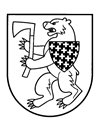 ŠIAULIŲ RAJONO SAVIVALDYBĖS TARYBASPRENDIMASDĖL ŠIAULIŲ RAJONO SAVIVALDYBĖS TARYBOS 2015 M. LIEPOS 9 D. SPRENDIMO NR. T-192 „DĖL ŠIAULIŲ RAJONO SAVIVALDYBĖS NARKOTIKŲ KONTROLĖS KOMISIJOS SUDARYMO IR NUOSTATŲ PATVIRTINIMO“ PAKEITIMO2016 m. vasario 18 d. Nr. T-18ŠiauliaiVadovaudamasi Lietuvos Respublikos vietos savivaldos įstatymo 18 straipsnio 1 dalimi ir atsižvelgdama į Šiaulių apskrities vyriausiojo policijos komisariato Šiaulių miesto ir rajono policijos komisariato raštą, Šiaulių rajono savivaldybės taryba  n u s p r e n d ž i a:  Pakeisti Šiaulių rajono savivaldybės tarybos 2015 m. liepos 9 d. sprendimo Nr. T-192 „Dėl Šiaulių rajono savivaldybės narkotikų kontrolės komisijos sudarymo ir nuostatų patvirtinimo“ 1 punktą ir išdėstyti jį taip:„1. Sudaryti trejiems metams tokios sudėties nuolatinę Šiaulių rajono savivaldybės narkotikų kontrolės komisiją:Simona Dambrauskienė, Šiaulių rajono savivaldybės administracijos jaunimo reikalų koordinatorė;Vaida Gricienė, Šiaulių rajono savivaldybės tarybos narė;Egidijus Jankauskis, Šiaulių apskrities vyriausiojo policijos komisariato Šiaulių miesto ir rajono policijos komisariato Viešosios policijos skyriaus Kaimiškosios policijos nuovados vyresnysis specialistas;Elena Leparskienė, Šiaulių rajono savivaldybės administracijos Švietimo ir sporto skyriaus vyriausioji specialistė;Algis Mačiulis, Šiaulių rajono savivaldybės mero pavaduotojas;Edvinas Pečiukėnas, Šiaulių rajono savivaldybės visuomenės sveikatos biuro direktorius;Edita Pleškaitė, Šiaulių rajono savivaldybės administracijos Vaiko teisių apsaugos skyriaus vyriausioji specialistė;Aloyzas Rapševičius, viešosios įstaigos Šiaulių rajono pirminės sveikatos priežiūros centro direktorius;Pavelas Šegurovas, Šiaulių miesto ir rajono policijos komisariato kriminalinės policijos skyriaus viršininkas;Aida Tarasevičienė, Šiaulių apskrities vyriausiojo policijos komisariato Šiaulių miesto ir rajono policijos komisariato Viešosios policijos skyriaus Kuršėnų policijos nuovados specialistė;Silva Timinskienė, Šiaulių rajono savivaldybės administracijos  Socialinės paramos skyriaus vedėjo pavaduotoja;Laima Vasiliauskienė, Šiaulių r. pedagoginės psichologinės tarnybos direktorė.“Šis sprendimas skelbiamas Teisės aktų registre ir gali būti skundžiamas Lietuvos Respublikos administracinių bylų teisenos įstatymo nustatyta tvarka.Savivaldybės  meras									Antanas Bezaras